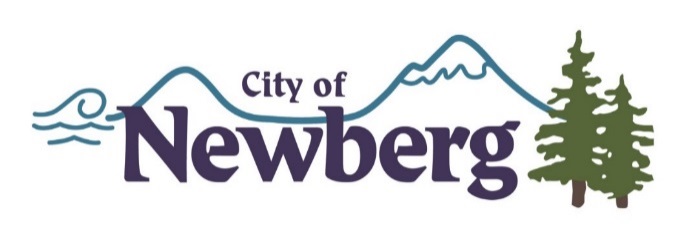 City of Newberg 2017 - 2018Transient Lodging Tax – Small Grant Program Application Cover PageProject Title: ___________________________________________________________Applicant Name: ________________________________________________________Mailing Address: ________________________________________________________			Street			City			State		ZipContact Name: _________________________________________________________Phone: ____________________			Email: __________________________Alternate Phone: ____________________________Amount of total Funding Requested: $_______________________________________Please note: Funds not spent on the approved project must be returned to the City of Newberg by check with the Final Report due 30 days after completion of the project, program or event.Project, Program or Event Detail: To apply, attach a completed application to this cover sheet along with any required supporting materials.Submit an updated Project, Program or Event Detail as your Progress Report.Within 30 days after project, program or event is complete submit a Final Report. Attach receipts/paid invoices for monies spent and a check to the City of Newberg for any unspent funds.Any changes to your project must have prior approval to receive funding.I agree to all terms described on this application and verify that the information provided on this cover sheet is true and accurate.Print Name: ________________________		Signature: __________________Title: ______________________________		Date: ______________________******************************FOR OFFICE USE ONLY*************************************APPROVED/NOT APPROVED/REVISED (ATTACH DETAILS) _____________________________________Progress Report Received: ____________________	Final Report received: ____________________Funds returned, received on: _________________